NOTE PER UNA CORRETTA COMPILAZIONE DELLA PROPOSTA DELLE ATTIVITA’ DA FARE ALL’ESTEROSi ricorda che è obbligatorio allegare alla domanda Erasmus+ Studio la proposta delle attività didattiche che si intende svolgere all’estero.In caso si voglia fare solo esami è sufficiente compilare l’allegato 1 indicando i corsi che si intende seguire con il nome originale in lingua straniera (in lingua inglese per le destinazioni di lingua minoritaria). Questo allegato NON deve essere firmato da nessun docente. Nel caso sia possibile indicare più destinazioni è necessario indicare diverse proposte di attività da fare presso le diverse sedi estere in base alle preferenze indicate.In caso si voglia fare solo attività legata alla preparazione della tesi è sufficiente compilare l’allegato 1a, questo allegato deve essere firmato o dal docente relatore di Padova o dal responsabile di flusso. Per i dottorandi la firma deve essere apposta dal docente tutor del dottorando. In caso si scelgano due/tre destinazioni e il docente che firma è il medesimo si indicano tutte le sedi, se invece il docente che firma è diverso per le varie destinazioni si devono compilare più moduli. ATTENZIONE: vista l’attuale situazione di emergenza dovuta al coronavirus la lettera per tesi e/o per tirocinio puo’ essere sostituita dalla email del docente che autorizza l’attività specificando il cognome e nome dello studente e la sede o le sedi per le quali viene fatta domanda. La email deve essere allegata sempre in formato PDF.Nel caso si voglia fare attività di tirocinio è obbligatorio prevedere anche dell’attività di studio (frequenza di corsi, seminari, esami) ed è necessario compilare l’allegato 1 e l’allegato 1a.Nel caso si intenda svolgere attività con esami e anche preparazione della tesi è necessario compilare sia l’allegato 1 che l’allegato 1a.Si ricorda che in caso di vincita è necessario compilare il Learning Agreement indicando l’attività che si intende svolgere all’estero.Si prega infine di seguire le apposite istruzioni per la corretta conversione in formato PDF dei documenti che vanno allegati alla domanda.ALLEGATO 1:  PROPOSTA ELENCO ATTIVITA’ DIDATTICA DA FARE ALL’ESTEROElenco dell’attività didattica che si intende seguire all’estero nell’A.A. 2021/2022 Per la compilazione fare riferimento all’offerta didattica (course catalogue) della università straniera prescelta, consultabile nella sezione “Università partner” dalla pagina http://www.unipd.it/erasmus-studio Si ricorda che in caso di vincita e accettazione del posto lo studente deve presentare il Learning Agreement in Uniweb.Cognome ______ROSSI___________Nome______MARIA ______ N. matricola____1234567_______SOLO PER GLI STUDENTI ISCRITTI all’ultimo anno della laurea triennale che intendono svolgere all’estero il primo anno della magistrale:nell'A.A. 2021/2022 lo studente intende iscriversi al Corso di laurea magistrale in _______________________________________________________________________________________ Elenco dell’attività didattica che intende seguire presso la sede estera di 1° PREFERENZA (si ricorda che i corsi vanno riportati con il nome originale in lingua straniera, in caso di attività di tesi e/o tirocinio e necessario allegare l’apposita lettera del docente):1)______________________________________________________________________________2)______________________________________________________________________________3)______________________________________________________________________________4)______________________________________________________________________________5)______________________________________________________________________________da compilare SOLO se è prevista la possibilità di scegliere 2 o 3 destinazioni:Elenco dell’attività didattica che intende seguire presso la sede estera di 2° preferenza (si ricorda che i corsi vanno riportati con il nome originale in lingua straniera, in caso di attività di tesi e/o tirocinio e necessario allegare l’apposita lettera del docente):1)______________________________________________________________________________2)______________________________________________________________________________3)______________________________________________________________________________4)______________________________________________________________________________5)______________________________________________________________________________Elenco dell’attività didattica che intende seguire presso la sede estera di 3° preferenza (si ricorda che i corsi vanno riportati con il nome originale in lingua straniera, in caso di attività di tesi e/o tirocinio e necessario allegare l’apposita lettera del docente):1)______________________________________________________________________________2)______________________________________________________________________________3)______________________________________________________________________________4)______________________________________________________________________________5)______________________________________________________________________________ALLEGATO 1a :ATTIVITA’ DI TESI DI LAUREA/DOTTORATO E/O TIROCINIOLettera del Relatore/Relatrice/Tutor/Supervisore di Tesi/TirocinioAlla c.a. del Settore MobilityIl sottoscritto Prof.  _____ANDREA CIGNARELLA __________________________________In qualità di  :     Relatore/Relatrice di Tesi       Supervisore di Tirocinio   X    Responsabile di flusso (*)con la presente attesta che lo studente ______ROSSI MARIA_________________________ presenterà domanda di posto di mobilità internazionale per il programma  Erasmus+ Studioanno accademico 2021/2022per la/le sede/i __ SEDE1 – SEDE2 – SEDE3____________________________________ presso la quale intende svolgere tutto o parte del suo lavoro di ricerca/tesi/tirocinio sotto la mia supervisione.Il/La responsabile di flusso per tale sede è ___ANDREA CIGNARELLA ________________Il/La Tutor presso la sede estera sarà: ______________________________________________(compilare solo se all’atto di compilazione della domanda si conosce il nome del tutor della sede estera)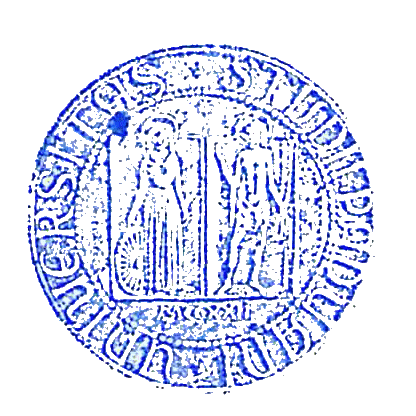  (*) nel caso in cui NON  sia stato ancora definito il/la docente relatore/relatrice/supervisore la lettera può essere firmata dal/dalla docente responsabile di flusso. N.B.: Questa lettera ha valore solo ai fini della domanda di posto di mobilità internazionale Erasmus+ Studio, a.a. 2021/2022. In caso di assegnazione, al fine di avere il nulla osta alla partenza, lo studente deve presentare il Learning Agreement in Uniweb.VERIFICARE SEMPRE le regole presenti nelle pagine degli Uffici del Settore Mobility presso le Scuole/Dipartimenti  di Ateneo per le firme richieste per la sottoscrizione del lavoro di ricerca/tesi/tirocinio.